FOR IMMEDIATE RELEASE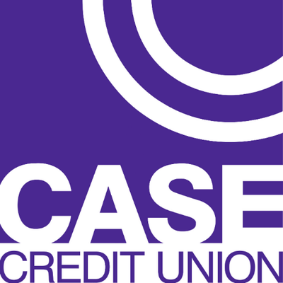 Oct. 4, 2021CONTACTPenny Davis(517) 230-0722penny@m3group.bizCASE Credit Union Makes Donation to Helping Hands Food PantryEmployees raise over $4,300 in second-quarter charitable endeavorLANSING, Mich. — As part of its community outreach and giving efforts, CASE Credit Union recently presented Helping Hands Food Pantry with a check for $4,362. The funds were raised by credit union employees throughout the second quarter of 2021.Helping Hands Food Pantry is a faith-based 501(c)(3) nonprofit operated almost entirely by volunteers. It provides a seven-day supply of groceries and personal care items free of charge to people in need from the community, regardless of their religious beliefs. “I am so proud of our generous CASE Credit Union team and their commitment to giving back to the community in thoughtful and impactful ways,” said Jeffrey Benson, president and CEO of CASE Credit Union. “During COVID-19, food insecurity has dramatically increased, and Helping Hands Food Pantry has continued to meet the needs of its community.”Helping Hands Food Pantry is supported entirely by donations from individuals, service organizations, churches and businesses throughout the community. Because of special purchasing opportunities, it can purchase approximately $10 worth of food for every $1 spent. Overall, the pantry has a return rate of 90% of donations going back into the community in direct aid.“We are thankful to CASE Credit Union for choosing Helping Hands Food Pantry as their charity partner for the quarter,” said Amanda Thompson, executive director of Helping Hands Pantry “It takes $5 to feed a family of one; therefore, these funds will go a long way to assist the families, as well as a portion of the funds will be used to purchase dental products, such as toothbrushes, floss and toothpaste for needy families.”About CASE Credit Union CASE Credit Union opened as Capital Area School Employees Credit Union 85 years ago with 180 members and $11,706 in assets to serve the financial needs of Lansing-area teachers. Today, CASE Credit Union is an award-winning Michigan financial institution with more than 45,000 members and over $380 million in assets. Although its name has changed, CASE Credit Union’s focus remains on empowering its members with financial solutions and education.###